Tel: 9I-80 22932734 Email: office.caf@iisc.ac.in  	IAEC Research Project Amendment FormIAEC Research Project Number:IAEC Research Project Title:Reason For Change (tick (√) the appropriate one):Revision/Change in Procedure		Extension of Validity		Change in PI’s NameAddition of Species/Strain 		Addition of Personnel 		Others (please specify)Approved Animal Details:Amendment Details: Justification for Amendment:  Principal Investigator(Sign & Date)------------------------------------------------------------------------------------------------------------------------------For IAEC use onlyDate of Approval: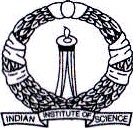 Institutional Animal Ethics Committee(Registration No.: 48/GO/ReRcBiBt-S/Re- L/99/CPCSEA)Central Animal Facility Indian Institute of Science Bangalore - 560 012, INDIASpecies & StrainNo of animals approvedNo. of animals utilizedNo. of animals balance Sr. No.Research Project Section No.Details as per projectAmendment detailsProf. Usha VijayaraghavanChairman, IAECProf. Sathees RaghavanMember Secretary, IAECDr. Rashmi RajashekaraiahMain Nominee, CPCSEA